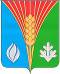 АдминистрацияМуниципального образованияЛабазинский сельсоветКурманаевского районаОренбургской областиПОСТАНОВЛЕНИЕ19.01.2024 № 7-пО внесении изменений в постановление от 19.10.2022 № 70-пВ соответствии со статьями 165, 166, 167, 168 Трудового кодекса РФ, статьей 217 Налогового кодекса Российской Федерации, Федерального закона от 06.10.2003 № 131-ФЗ «Об общих принципах организации местного самоуправления в Российской Федерации», Федеральным законом от 02.03.2007 № 25-ФЗ «О муниципальной службе в Российской Федерации», Постановлением Правительства Российской Федерации от 13.10.2008 № 749 «Об особенностях направления работников в служебные командировки», Уставом муниципального образования Лабазинский сельсовет Курманаевского района Оренбургской области:1. Внести в приложение к постановлению Администрации Лабазинского сельсовета Курманаевского района Оренбургской области от 19.10.2022 № 70-п «Об утверждении Порядка осуществления бюджетных полномочий главным администратором (администратором) доходов бюджета муниципального образования Лабазинский сельсовет, являющегося органом местного самоуправления» следующие изменения:Пункт 5.15. изложить в новой редакции:«5.15. Суточные (дополнительные расходы, связанные с проживанием вне места постоянного жительства) возмещаются работникам за каждый день нахождения в служебной командировке, включая выходные и нерабочие праздничные дни, дни нахождения в пути, в том числе за время вынужденной остановки в пути, в следующих размерах:- 500 рублей - при направлении в служебную командировку в пределах Оренбургской области и по территории Российской Федерации, за исключением городов федерального значения;- 700 рублей - при направлении в служебную командировку в города федерального значения – Москва, Санкт-Петербург;- при командировании лица, замещающего муниципальную должность или должность муниципальной службы за пределы Российской Федерации – в размере и в порядке, установленном законодательством Российской Федерации, за каждый день пребывания в командировке со дня пересечения государственной границы при выезде из Российской Федерации по норме, установленной для выплаты в стране, в которую направляется лицо, замещающее муниципальную должность или должность муниципальной службы.»2. Контроль за исполнением настоящего постановления оставляю за собой.3. Настоящее постановление вступает в силу после официального опубликования в газете «Лабазинский вестник» и подлежит размещению на официальном сайте муниципального образования Лабазинский сельсовет.Глава муниципального образования                                              В.А. ГражданкинРазослано: в дело, прокурору района